Spirit of mercy, truth, and love            AMNS 89          Melody: Warrington          L.M. 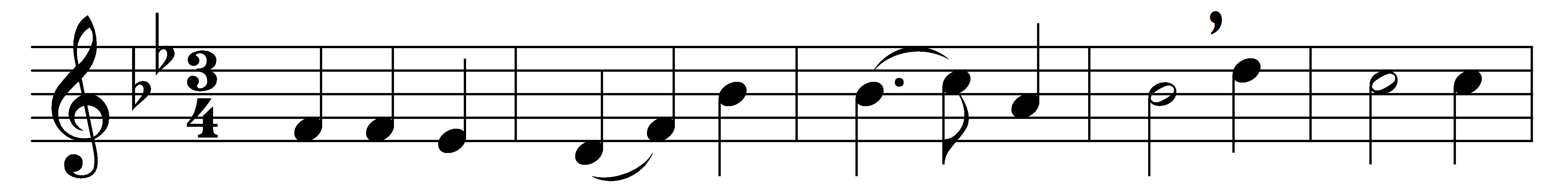 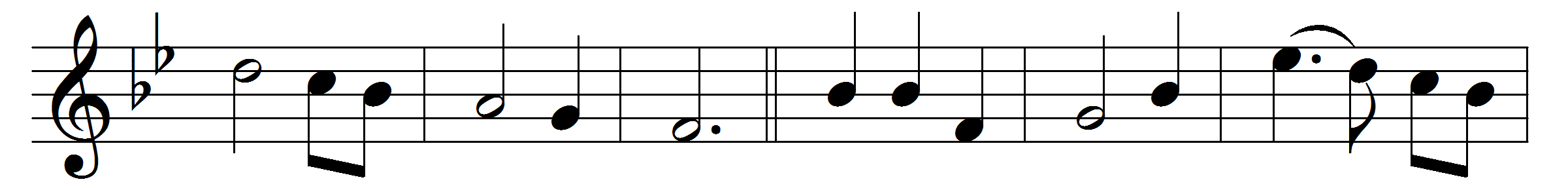 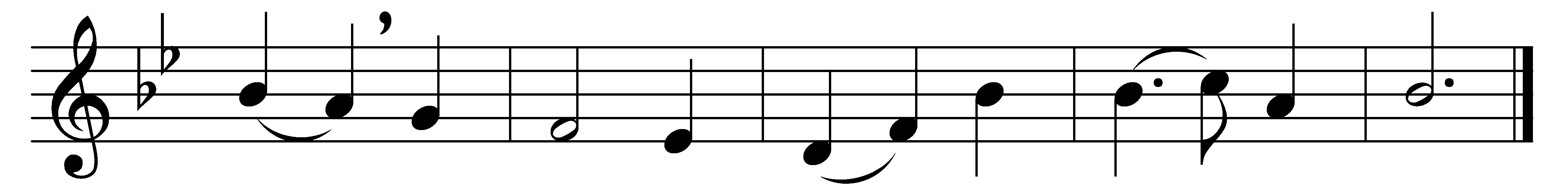 Spirit of mercy, truth, and love,
O shed thine influence from above,
and still from age to age convey
the wonders of this sacred day.In every clime, by every tongue,
be God’s surpassing glory sung;
let all the listening earth be taught
the acts our great Redeemer wrought.Unfailing comfort, heavenly guide,
still o’er thy holy Church preside;
still let mankind thy blessings prove,
Spirit of mercy, truth, and love.Words: Foundling Hospital Collection, 1774Music: Ralph Harrison (1748-1810)